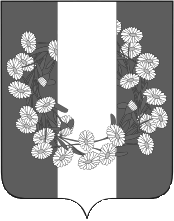 АДМИНИСТРАЦИЯ БУРАКОВСКОГО СЕЛЬСКОГО ПОСЕЛЕНИЯ КОРЕНОВСКОГО РАЙОНАПОСТАНОВЛЕНИЕ\проектот 00.09.2018                                                                                                                            № 000хут.БураковскийОб утверждении Порядка регистрации захоронений, произведенных на общественных кладбищах, расположенных на территории Бураковского сельского поселения Кореновского районаВ соответствии с Федеральным законом от 12 января 1996 года № 8-ФЗ «О погребении и похоронном деле», Федеральным  законом от 06 октября                 2003 года № 131-ФЗ «Об общих принципах организации местного самоуправления в Российской Федерации», Законом Краснодарского края от               4 февраля 2004 года № 666-КЗ «О погребении и похоронном деле в Краснодарском крае», уставом Бураковского сельского поселения Кореновского района  администрация  Бураковского сельского поселения Кореновского района  п о с т а н о в л я е т:                                                                                               1.Утвердить Порядок регистрации захоронений, произведенных на общественных кладбищах, расположенных на территории Бураковского сельского поселения Кореновского района (прилагается).2.Общему отделу администрации Бураковского сельского поселения Кореновского района (Абрамкина) обнародовать настоящее постановление в установленных местах и обеспечить его размещение (опубликование) на официальном сайте администрации Бураковского сельского поселения Кореновского района в информационно-телекоммуникационной сети «Интернет». 3. Контроль за выполнением настоящего постановления оставляю за собой. 4. Постановление вступает в силу  после его официального обнародования.ГлаваБураковского сельского поселения Кореновского района                                                                         Л.И.ОрлецкаяПРИЛОЖЕНИЕ УТВЕРЖДЕНпостановлением администрацииБураковского сельского поселенияКореновского районаот  00.09. 2018 года  № 000ПОРЯДОКрегистрации захоронений, произведенных на общественных кладбищах, расположенных на территории Бураковского сельского поселения Кореновского района
I. Общие положения1. Настоящий порядок регистрации захоронений, произведенных на общественных кладбищах, расположенных на территории Бураковского сельского поселения Кореновского района (далее-Порядок) устанавливает последовательность действий по регистрации захоронений, произведенных на общественных кладбищах, расположенных на территории Бураковского сельского поселения Кореновского района.2.Уполномоченным исполнительным органом, осуществляющим регистрацию захоронений на территории Бураковского сельского поселения Кореновского района, является общий отдел администрации  Бураковского сельского поселения Кореновского района (далее – Отдел).Распоряжением администрации Бураковского сельского поселения Кореновского района из числа специалистов Отдела назначается ответственный за регистрацию захоронений, произведенных на общественных кладбищах, расположенных на территории Бураковского сельского поселения Кореновского района, а также за ведение книги регистрации захоронений (подзахоронений).3.Каждое захоронение, произведенное на территории кладбища, регистрируется, о чем вносится соответствующая запись в книгу регистрации захоронений (подзахоронений), делается отметка на разбивочном чертеже квартала кладбища, а также выдается свидетельство о регистрации захоронения. 4. Регистрация захоронений осуществляется на основании заявления лица, взявшего на себя обязанность осуществить погребение умершего (погибшего) или на основании заявления лица, действующего в интересах лица, взявшего на себя обязанность осуществить погребение умершего (погибшего) путем внесения соответствующей записи в книгу регистрации захоронений (подзахоронений) и выдачи свидетельства о регистрации захоронения, с указанием сведений о виде захоронения.Форма свидетельства о регистрации захоронения утверждается постановлением администрации Бураковского сельского поселения Кореновского района.II. Регистрация захоронения (подзахоронений)5. Для регистрации захоронения, лицо, взявшее на себя обязанность осуществить погребение умершего (погибшего) или лицо, действующее в интересах лица, взявшего на себя обязанность осуществить погребение умершего (погибшего) (далее-заявитель) обращается в Отдел с заявлением в произвольной форме, в тексте которого указывается согласие на обработку персональных данных заявителя.К заявлению прилагаются следующие документы:1) копия паспорта или иного документа, удостоверяющего личность заявителя;2) копии документов, подтверждающих статус лица, действующего в интересах лица, взявшего на себя обязанность осуществить погребение умершего (погибшего) (договор, доверенность);3) копия медицинского свидетельства о смерти умершего (погибшего), или свидетельства о смерти умершего (погибшего), выданного органами ЗАГС;4) копия свидетельства о смерти, выданного органами ЗАГС, и копия справки о кремации (в случае регистрации захоронения урны с прахом);5) копии документов, подтверждающих право захоронения умершего на участке почетных или воинских захоронений (в случае захоронения на данном участке).6. При отсутствии свидетельства о регистрации семейного (родового) захоронения и архивных документов на место захоронения погребение на местах семейных (родовых) захоронений производится с разрешения уполномоченного исполнительного органа в сфере погребения и похоронного дела на основании письменного заявления лица, указанного в абзаце первом статьи 7 Закона Краснодарского края от 4 февраля 2004 года № 666-КЗ «О погребении и похоронном деле в Краснодарском крае» при предъявлении:1) паспорта или иного документа, удостоверяющего его личность;2) платежного документа, подтверждающего факт уплаты платежа за резервирование места под будущие захоронения;3)документов, подтверждающих степень родства умершего с родственниками, ранее погребенными на данном месте захоронения.7. При подзахоронении на месте родственного захоронения в Отдел представляется заявление лица, взявшего на себя обязанность осуществить погребение путем подзахоронения на месте родственного захоронения, в произвольной форме, в тексте которого указывается согласие на обработку персональных данных заявителя.К заявлению прилагаются копии следующих документов:1) свидетельства о регистрации родственного захоронения;2) письменного согласия лица, на которое зарегистрировано родственное захоронение (в случаях, если заявитель, не является лицом, на которое зарегистрировано данное родственное захоронение);3) паспорта или иного документа, удостоверяющего личность заявителя;4) медицинского свидетельства о смерти умершего (погибшего), тело которого подлежит подзахоронению в родственную могилу, или свидетельства о смерти умершего (погибшего), выданного органами ЗАГС.8. Подзахоронение на месте семейного (родового) захоронения осуществляется на основании заявления в произвольной форме, в тексте которого указывается согласие на обработку персональных данных заявителя, с приложением копий следующих документов:1) паспорта или иного документа, удостоверяющего личность лица, взявшего на себя обязанность осуществить погребение;2) платежного документа, подтверждающего факт уплаты платежа за резервирование места под будущие захоронения;3) документов, подтверждающих степень родства умершего с родственниками, ранее погребенными на данном месте захоронения.4) свидетельства о регистрации семейного (родового) захоронения и паспорта или иного документа, удостоверяющего личность лица, взявшего на себя обязанность осуществить погребение.9. В случае погребения на месте семейного (родового) захоронения родственников, не указанных в заявлении о предоставлении места для создания семейного (родственного) захоронения, предоставляется ходатайство лица, на которое зарегистрировано семейное (родственное) захоронение о его согласии.10. На местах почетных захоронений подзахоронение не допускается.11. Все предоставляемые копии документов, указанные в пунктах 5-8 раздела II настоящего Порядка, подтверждаются оригиналами документов.12. В день представления заявления и документов, указанных в пунктах 5-8 раздела II настоящего Порядка, специалистом Отдела вносится соответствующая запись в книгу регистрации захоронений (подзахоронений).13. Формы книг регистрации захоронений (подзахоронений), а также порядок ведения указанных книг утверждаются постановлением администрации Бураковского сельского поселения Кореновского района.14. Специалист, ответственный за регистрацию захоронений, после внесения соответствующей записи в книгу регистрации захоронений (подзахоронений), делает отметку на разбивочном чертеже квартала кладбища, а также выдает свидетельство о регистрации захоронения.Копия свидетельства о регистрации захоронения подшивается к представленным документам и остается на хранении в Отделе.В случае утери свидетельства лицо, взявшее на себя обязанность осуществить погребение умершего (погибшего), вправе обратиться в Отдел за предоставлением заверенной копии свидетельства. Предоставление заверенной копии свидетельства осуществляется Отделом в течение трех рабочих дней со дня поступления соответствующего заявления лица, взявшего на себя обязанность осуществить погребение умершего (погибшего).15.Захоронение, произведенное без регистрации, считается незаконным.16. В день представления заявления и документов, заявителю может быть отказано в принятии заявления и приложенных к нему документов в случае представления неполного пакета документов, обязанность по предоставления которых предусмотрена пунктами 5-8 раздела II настоящего Порядка. 17. В случае отказа в принятии заявления и приложенных к нему документов специалист, ответственный за регистрацию захоронения, незамедлительно уведомляет лицо, взявшее на себя обязанность осуществить погребение (подзахоронение) умершего (погибшего), или лицо, действующее в интересах лица, взявшего на себя обязанность осуществить погребение  (подзахоронение) умершего (погибшего), об основаниях, повлекших принятие данного решения.III. Перерегистрация свидетельств о регистрации захоронения18. Перерегистрация свидетельств о регистрации захоронения на иных лиц (родственников, близких родственников) осуществляется специалистом Отдела на основании заявления с указанием причин перерегистрации в течение трех рабочих дней со дня предоставления соответствующего заявления.19. При перерегистрации свидетельств о регистрации захоронения на иных лиц (родственников, близких родственников) специалистом Отдела вносятся соответствующие изменения в книгу регистрации захоронений (перезахоронений).20. В отношении семейных (родовых) захоронений перерегистрация свидетельств о регистрации семейного (родового) захоронения производится на лиц, указанных в свидетельстве о семейном (родовом) захоронении, а при отсутствии таковых - на других родственников.Глава Бураковского сельского поселенияКореновского района                                            		       	        Л.И.Орлецкая